	                   Flygposten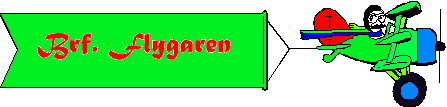 Oktober 2018Nytt från styrelsenVATTENUTKASTAREN, glöm inte att plocka bort kopplingar och vattenslangar på vattenutkastaren på väggen när det lite kallare vädret nu kanske kommer. Se också till att det inte står och läcker. Detta för att det inte ska bildas någon ispropp som med lite otur kan orsaka en vattenläcka. Tänk på att det kan finnas fler än en på huset.. Dricksvattnet är vårt viktigaste livsmedel!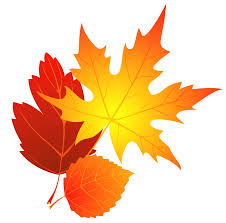 HÖSTSTÄDNING, lördagen den 20/10 kl10 samlas vi utanför samlingslokalen. Medtag räfsor och sopborstar. Styrelsen bjuder på grillad korv när vi är klara. NYA STADGARNA. Dem nya stadgarna går att läsa i portalen från och med 19/10, kommer även att levereras i brevlådan så snart dem kommer i tryckt form.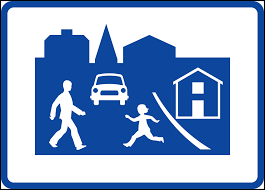 TOMGÅNGSKÖRNING OCH HASTIGHETEN I OMRÅDET. Tomgångskörning är enligt kommunens regler tillåtet i 1min i tätbebyggt område och hastigheten är fortfarande enligt skyltarna de som gäller vid gårdsgata.SOPRUMMEN. Ordningen i soprummen är fortfarande under all kritik. Det enda som ska slängas där är hushållssopor och det som går att sortera. Resterande sopor ska köras till bredemad och inte ställas på golvet. Slängs tex stekpannor i metall får vi betala deponi för det, vilket blir väldigt dyrt. Nu är dem tömda av styrelsen på sådant som inte ska vara där vore tacksamt om det från och med nu sköts bättre./STYRELSEN